ASSISTA AO VÍDEO EXPLICATIVO DA TEACHER, PRATIQUE A ORALIDADE DO DIÁLOGO DA PÁGINA 11 DA APOSTILA DE INGLÊS DO MATERIAL APRENDE BRASIL E COPIE-O NO CADERNO. PRATIQUE ORALMENTE O VOCABULÁRIO DA ATIVIDADE 2 DA PÁGINA 12 E RESOLVA O EXERCÍCIO 1 DA SEÇÃO SET DA PÁGINA 12 DA SUA APOSTILA DE INGLÊS.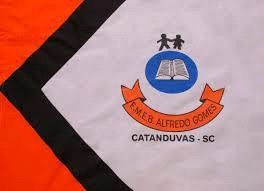 ESCOLA MUNICIPAL DE EDUCAÇÃO BÁSICA ALFREDO GOMES. DIRETORA: IVÂNIA AP. NORA.ASSESSORA PEDAGÓGICA: SIMONE ANDRÉA CARL. ASSESSORA TÉCNICA ADM.: TANIA M. N. DE ÁVILA. CNPJ – 78.502.697/0001-96 - FONE 3525 6555 BAIRRO CENTRO OESTECATANDUVAS – SC ANO 2021DISCIPLINA: LÍNGUA INGLESAPROFESSORA: VANICE DORÉ BISSANITURMA: 5º ANO SEQUÊNCIA LET’S GO TO THE MUSEUM! - AULA 01 NAME: _____________________________________